Name of Journal: World Journal of Clinical CasesManuscript NO: 47976Manuscript Type: CASE REPORTCalcifying fibrous tumor of the mediastinum: A case reportQi DJ et al. Calcifying fibrous tumor of mediastinumDian-Jun Qi, Qing-Fu ZhangDian-Jun Qi, Department of General Practice, the First Affiliated Hospital of China Medical University, Shenyang 110001, Liaoning Province, ChinaQing-Fu Zhang, Department of Pathology, the First Affiliated Hospital and College of Basic Medical Sciences of China Medical University, Shenyang 110001, Liaoning Province, ChinaORCID number: Dian-Jun Qi (0000-0003-0468-1651); Qing-Fu Zhang (0000-0002-9891-1296).Author contributions: Qi DJ and Zhang QF conceived the study; Qi DJ searched the published articles, analyzed the data, and wrote the manuscript; Zhang QF reviewed and confirmed the final version of the manuscript and provided funding.Informed consent statement: Informed written consent was obtained from the patient for publication of this report and any accompanying images.Conflict-of-interest statement: The authors declare that they have no conflicts of interest.Open-Access: This article is an open-access article which was selected by an in-house editor and fully peer-reviewed by external reviewers. It is distributed in accordance with the Creative Commons Attribution Non Commercial (CC BY-NC 4.0) license, which permits others to distribute, remix, adapt, build upon this work non-commercially, and license their derivative works on different terms, provided the original work is properly cited and the use is non-commercial. See: http://creativecommons.org/licenses/by-nc/4.0/Manuscript source: Unsolicited ManuscriptCorresponding author: Qing-Fu Zhang, MD, Associate Professor, Department of Pathology, the First Affiliated Hospital and College of Basic Medical Sciences of China Medical University, No. 155, Nanjing North Street, Heping District, Shenyang 110001, Liaoning Province, China. qfzhang@cmu.edu.cnTelephone: +86-24-83282946Fax: +86-24-83282946Received: April 19, 2019Peer-review started: April 22, 2019First decision: June 12, 2019Revised: June 27, 2019Accepted: July 20, 2019 Article in press: Published online: AbstractBACKGROUNDCalcifying fibrous tumor (CFT) is a rare benign mesenchymal tumor that often occurs in deep soft tissue of children and young adults. CFT rarely occurs in the mediastinum.CASE SUMMARYIn this paper, we describe a 31-year-old male patient with CFT in the mediastinum. The patient did not have any symptoms, and the posterior mediastinal lesion was unintentionally found during routine re-examination of thyroid cancer. The tumor had no adhesion to the surrounding tissue and was successfully and completely removed. Pathology showed a large amount of collagen-rich fibrous connective tissue. There was scattered dystrophic calcification and gravel in the fibrous tissue and a small amount of lymphocyte and plasma cell infiltration and lymphoid follicle formation in the interstitial fluid. In addition, findings showed 20 IgG4+ plasma cells per high-powered field of the diseased tissue, an IgG4+/IgG ratio of about 20%, and normal serum IgG4 levels. The final diagnosis was CFT of the mediastinum (CFTM). No evidence of tumor recurrence was observed by computed tomography at 3 mo after surgery.CONCLUSIONIgG4+ plasma cell enlargement may occur in CFTM, but clinical manifestations and serological tests suggest that it is not IgG4-related disease. We speculate that it may be an independent tumor subtype.Key words: Calcifying fibrous tumor; Mediastinum; IgG4-related diseases; Case report© The Author(s) 2019. Published by Baishideng Publishing Group Inc. All rights reserved.Core tip: Calcifying fibrous tumor of the mediastinum (CFTM) is a rare benign mesenchymal tumor that often occurs in children and young adults. Calcifying fibrous tumor rarely occurs in the mediastinum. Histological examination is the most important basis for diagnosis. Surgical resection is currently the primary means of treatment. There are no reports of recurrence of CFTM.Qi DJ, Zhang QF. Calcifying fibrous tumor of the mediastinum: A case report. World J Clin Cases 2019; In pressINTRODUCTIONCalcifying fibrous tumor (CFT) is formerly called calcifying fibrous pseudotumor (CFP) and childhood fibrous tumor with psammoma bodies[1,2]. CFT often occurs in children and adolescents[2], with an average age of incidence of about 34 years[3]. It is slightly more predominant in female patients, with a male to female ratio of 1:1.27[3]. To the best of our knowledge, no deaths from CFT have been reported in the international literature, thus CFT per se is a benign mesenchymal tumors; nonetheless, 10% of cases recur after resection[3]. The etiology of CFT is unclear and may be related to myofibroblastic tumors, genetic and embryologic factors, and trauma[3]. The occurrence of CFT is rare, with only slightly more than 100 cases reported in the international literature as of 2018[2,3]. The most common locations of CFT include the stomach, small intestine, pleura, peritoneum, and mesentery, but it may occasionally be found in other places such as the heart and maxilla[3-5]; in particular, there are just nine reports of CFT in the mediastinum (CFTM)[6-13]. CASE PRESENTATIONChief complaints and history of present illnessA 31-year-old male patient underwent thyroidectomy for thyroid cancer six months previously. A postoperative computed tomography (CT) examination revealed an oval mass in the posterior mediastinum. The patient had no symptoms such as cough, pain, or difficulty breathing.History of past illnessSix months previously, the patient was diagnosed with thyroid cancer and underwent thyroidectomy.Physical examination No meaningful positive results were noted in the physical examination, except for the thyroid incision in the neck.Laboratory examinationsSerum levels of tumor markers (α-fetoprotein, β-human chorionic gonadotrophin, and carcinoembryonic antigen) were normal. Serum IgG4 levels, erythrocyte sedimentation rate, rheumatoid factor, and anti-streptolysin and anti-nuclear antibodies were normal.Imaging examinationsChest CT examination revealed an oval tumor in the right posterior mediastinum, close to the spine; the tumor was of uniform density with a clear boundary and measured about 4.5 × 3.0 cm. The CT value was about 57 HU, and the enhanced CT value was about 113 HU (Figure 1). No tumor metastasis was detected on lung radiography, head CT, bone scan, or abdominal ultrasonography. The patient did not have a chest CT scan prior to the first surgery for thyroid cancer.TREATMENTIntraoperative exploration revealed that the oval mass was located in the right lower posterior mediastinum, was adjacent to T7–T9 and the descending aorta, and had no adhesion to the surrounding tissue. After the vessel was processed, the tumor was completely removed. The resected tumor was 5.5 cm × 3.5 cm × 2.5 cm in size and firm; the cut surface was grayish white. Histological manifestations are as follows. Hematoxylin and eosin staining showed a large amount of collagenous fibrous connective tissue. There was scattered dystrophic calcification and boulder formation in the fibrous tissue. A small amount of lymphocytes and plasma cells had infiltrated the interstitial space, and lymphoid follicle formation was observed locally at 40× magnification (Figure 2A and B). Immunohistochemical examination showed that the tumor cells expressed CD99 and CD38, thus revealing the presence of plasma cells. The remaining immunohistochemical findings were EMA (−), SOX-10 (−), S100 (−), CD34 (−), SMA (−), ALK l (−), FXIIIa (−), and beta-catenin (−), and the Ki-67 proliferation index was about 5%. There were 20 IgG4+ plasma cells per high-powered field (HPF) and an IgG4+/IgG ratio of about 20%. The patient recovered smoothly after surgery and was discharged three days later. He did not receive radiotherapy or chemotherapy.FINAL DIAGNOSISThe final diagnosis of the presented case was CFTM.OUTCOME AND FOLLOW-UPThe patient was followed 4 mo after surgery. The incision healed well, and there was no discomfort. Chest CT findings showed no tumor recurrence.DISCUSSIONIncluding the present case, there are ten reported cases of CFTM, with a male to female ratio of 1.5 (six females and four males); this is slightly lower than the ratio of male to female in CFT (1:1.27)[3]. The age range for CFTM is 8–54 years, with an average of 31.3 years; this is slightly lower than the average age of CFT (about 34 years old)[3]. Six patients had no symptoms, and masses were found during a regular radiological examination or a review of a chest radiographic test[7,9,11,13]. Regarding symptoms, three patients had persistent cough[6,10,12], one patient had sternal discomfort[6], and one patient had hemoptysis and weight loss[10]. Regarding location, seven tumors occurred in the anterior mediastinum, and three occurred in the posterior mediastinum[6-13]. Most CFTMs were single tumors, and only one case exhibited multiple tumors[10]. Most CFTMs had clear boundaries with the surrounding tissues, and only two cases invaded the surrounding tissues, including the vein and thoracic duct[11,13]. Tumors were generally oval, and the longest diameter of a single tumor ranged from 4–11 cm[6,11]. The longest diameter of multiple tumors was less than 2 cm [10].The diagnosis of CFTM has the following characteristics. First, CT shows isolated or multiple solid soft tissue tumors with a clear boundary[10], and the CT signal of the tumor is slightly enhanced after contrast injection. Some tumors show calcification on CT[13], whereas others have no significant calcification. Second, gross examination shows an oval tumor, with the longest diameter of 3-11 cm, a clear boundary, and an incomplete capsule. The cut surface is grayish-white, solid, and hard and could be accompanied by gritty and scattered yellowish lesion. Third, microscopic histological features include aberrant hyalinized collagen, fibrotic proliferation, lymphoplasmacytic infiltration, and psammomatous or dystrophic calcification[2,6]. Immunohistochemical spindle cells are positive for vimentin, CD10, FXIIIa, and occasionally CD34; they are negative for actin, desmin, S-100, NF, CK, CD31, and ALK1. To date, there are no specific immunohistochemical or genetic ectopic abnormalities that have been discovered in CFTM.CFTM needs to be differentiated from other pleural intrapulmonary lesions such as solitary fibrous tumor (SFT), inflammatory myofibroblastic tumor (IMT), fibromatosis, and sclerosing thymoma. First, for SFT, there is a morphological feature that contains collagen fibers of varying thickness and shape; these can be keloid-like and resemble CFT. However, SFT can alternate between cell-poor and cell-rich regions. The spindle-shaped nuclei are vacuolated, are diffusely positive for CD34 and STAT6, and do not contain widely distributed gravel or dystrophic calcification. Second, for IMT, there is a late histologically visible scar-like structure, which is rich in plate-shaped collagen and exhibits low cell density and a small amount of plasma cell infiltration; however, IMT occasionally shows gravel and coarse calcification as well as proliferating myofibroblasts with hyaline-denaturing, cell-free collagen. Immunohistochemical staining of the proliferating fibroblasts shows diffusely actin-positive (50%) and ALKI-positive (50%) spindle cells; in contrast, CFT is actin-negative and diffusely FVIII-positive[8]. Third, regarding fibromatosis, characteristics include an unclear tumor mass, invasive growth, no capsule, frequent invasion of adjacent tissues, and presence in the muscle, aponeurosis, and deep fascia. Microscopic examination shows bundles of fibroblasts in the tumor. Calcification is rare, and β-catenin is positive. Fourth, in sclerosing thymoma, the interstitium has rich and transparent degeneration-like collagen similar to CFT, but contains epithelial cells and lymphocytes and is positive for epithelial markers.The pathogenesis of CFT remains unclear. It was previously thought that part of the CFT was late stage sclerosis of IMT, but many scholars objected to it on the grounds that ALK-1 expression in the two lesions was different[8,9]. So far, there has been no molecular evidence that CFT is clonal[13] (Table 1), and there is no evidence of genetic dislocation in CFT. The pathological changes of CFT and IgG4-related diseases (IgG4-RD) are similar, and in recent years, some CFT cases have been found to have IgG4+ plasma cells and observable transparent vascular cavity calcification in the CFT lesion site[14,15]; accordingly, it has been considered that vascular lumen calcification in CFT results from occlusive vasculitis[16]. Therefore, it is speculated that CFT is related to IgG4-RD and that CFT may be a stage of development for IgG4-RD or an undiscovered IgG4-RD[17]. A study[17] reported one case of CFT in the ileum in which the lesion site showed 122 IgG+ plasma cells/HPF, of which 69 were IgG4+ pulp cells (56.56% of IgG+ plasma cells). Prochaska et al[18] reported one case of adrenal CFT, with an average of 183 IgG+ and 11 IgG4+ plasma cells in the lesion at high magnification. Zhang et al[15] reported one case of gastric CFT, with 62 IgG4+ plasma cells in the lesion at high magnification; IgG4+ cells comprised 41% of IgG+ cells. Due to the current low number of cases and insufficient evidence, it is not clear whether the recurrence of cases is related to IgG4 levels and the effectiveness of the application of hormones or rituximab in treatment. As a result, the relationship between CFT and IgG4-RD needs further study. In addition, the report summarizes six other cases of IgG4-related CFT. The present case was also been found to have about 20 IgG4+ plasma cells per HPF in the lesion tissue, with IgG4+ comprising 20% of IgG+ cells; however, we do not believe that the case can be diagnosed as IgG4-RD, mainly based on the following reasons. First, the patient was relatively young, and the site of the disease was not an immune-related organ. Second, the patient's serum was IgG4-negative, and there were no abnormalities in erythrocyte deposition rate, rheumatoid factor, anti-Streptococcus hemolysin, or anti-nuclear antibody. Third, the ratio of the total number of IgG4+ plasma cells to IgG+ plasma cells under the microscope was less than 40%. Fourth, no other physiological system was affected. This is consistent with CFT, which appears to be a benign tumor with a main treatment method of complete surgical resection [11]. Moreover, in a few cases, CFT can recur, and the recurrent lesion shows the same pathological morphology as the primary lesion[14]. In the ten published cases of CFTM, none exhibited recurrence, although this may be related to the small sample size and short follow-up time[19].CONCLUSIONThis article reports a case of CFTM. In some cases, CFT may have an increase in IgG4+ plasma cells and a cross-sectional histomorphology. However, it lacks the systematic clinical manifestations and serological manifestations of IgG4-RD. Clinicians should be vigilant not to misdiagnose it as IgG4-RD based on a clinical diagnosis.REFERENCES1 Lee S, Jahng J, Han W. Gastric Calcifying Fibrous Tumor Manifesting as a Subepithelial Tumor. J Gastrointest Surg 2018; 22: 1127-1129 [PMID: 29196941 DOI: 10.1007/s11605-017-3639-z]2 Prucker J, Salaheddin-Nassr Y, Leidl S. Calcifying fibrous tumor of the terminal ileum mesentery: Case report. Medicine (Baltimore) 2018; 97: e13351 [PMID: 30572439 DOI: 10.1097/MD.0000000000013351]3 Chorti A, Papavramidis TS, Michalopoulos A. Calcifying Fibrous Tumor: Review of 157 Patients Reported in International Literature. Medicine (Baltimore) 2016; 95: e3690 [PMID: 27196478 DOI: 10.1097/MD.0000000000003690]4 Okamura K, Nawata K, Shimada S, Ono M. Complete resection of a giant calcifying fibrous tumor of myocardial origin. Gen Thorac Cardiovasc Surg 2019 [PMID: 30850932 DOI: 10.1007/s11748-019-01103-9]5 Qureshi TA, Akhtar S, Abid M. Calcifying fibrous pseudotumour of maxilla: A rare entity mimicking malignancy: A case report. J Pak Med Assoc 2018; 68: 1521-1524 [PMID: 30317354]6 Dumont P, de Muret A, Skrobala D, Robin P, Toumieux B. Calcifying fibrous pseudotumor of the mediastinum. Ann Thorac Surg 1997; 63: 543-544 [PMID: 9033339 DOI: 10.1016/S0003-4975(96)01022-3]7 Jeong HS, Lee GK, Sung R, Ahn JH, Song HG. Calcifying fibrous pseudotumor of mediastinum--a case report. J Korean Med Sci 1997; 12: 58-62 [PMID: 9142662 DOI: 10.3346/jkms.1997.12.1.58]8 Sigel JE, Smith TA, Reith JD, Goldblum JR. Immunohistochemical analysis of anaplastic lymphoma kinase expression in deep soft tissue calcifying fibrous pseudotumor: evidence of a late sclerosing stage of inflammatory myofibroblastic tumor? Ann Diagn Pathol 2001; 5: 10-14 [PMID: 11172201 DOI: 10.1053/adpa.2001.21474]9 Nascimento AF, Ruiz R, Hornick JL, Fletcher CD. Calcifying fibrous 'pseudotumor': clinicopathologic study of 15 cases and analysis of its relationship to inflammatory myofibroblastic tumor. Int J Surg Pathol 2002; 10: 189-196 [PMID: 12232572 DOI: 10.1177/106689690201000304]10 Sleigh KA, Lai W, Keen CE, Berrisford RG. Calcifying fibrous pseudotumours: an unusual case with multiple pleural and mediastinal lesions. Interact Cardiovasc Thorac Surg 2010; 10: 652-653 [PMID: 19955173 DOI: 10.1510/icvts.2009.211581]11 Chang JW, Kim JH, Maeng YH. Calcifying fibrous pseudotumor of the anterior mediastinum. Korean J Thorac Cardiovasc Surg 2011; 44: 318-320 [PMID: 22263180 DOI: 10.5090/kjtcs.2011.44.4.318.]12 Chauhan KR, Shah HU, Trivedi PP, Shah MJ. Calcifying fibrous pseudotumor of the mediastinum: a rare case report. Indian J Pathol Microbiol 2014; 57: 155-156 [PMID: 24739864 DOI: 10.4103/0377-4929.130936]13 Dissanayake SN, Hagen J, Fedenko A, Lee C. Calcifying Fibrous Pseudotumor of the Posterior Mediastinum With Encapsulation of the Thoracic Duct. Ann Thorac Surg 2016; 102: e39-e40 [PMID: 27343527 DOI: 10.1016/j.athoracsur.2015.12.041]14 Vasilakaki T, Skafida E, Tsavari A, Arkoumani E, Koulia K, Myoteri D, Grammatoglou X, Moustou E, Firfiris N, Zisis D. Gastric calcifying fibrous tumor: a very rare case report. Case Rep Oncol 2012; 5: 455-458 [PMID: 23109921 DOI: 10.1159/000342137]15 Zhang H, Jin Z, Ding S. Gastric calcifying fibrous tumor: A case of suspected immunoglobulin G4-related gastric disease. Saudi J Gastroenterol 2015; 21: 423-426 [PMID: 26655140 DOI: 10.4103/1319-3767.170950]16 Stone JH, Khosroshahi A, Deshpande V, Chan JK, Heathcote JG, Aalberse R, Azumi A, Bloch DB, Brugge WR, Carruthers MN, Cheuk W, Cornell L, Castillo CF, Ferry JA, Forcione D, Klöppel G, Hamilos DL, Kamisawa T, Kasashima S, Kawa S, Kawano M, Masaki Y, Notohara K, Okazaki K, Ryu JK, Saeki T, Sahani D, Sato Y, Smyrk T, Stone JR, Takahira M, Umehara H, Webster G, Yamamoto M, Yi E, Yoshino T, Zamboni G, Zen Y, Chari S. Recommendations for the nomenclature of IgG4-related disease and its individual organ system manifestations. Arthritis Rheum 2012; 64: 3061-3067 [PMID: 22736240 DOI: 10.1002/art.34593]17 Koizumi S, Kamisawa T, Kuruma S, Tabata T, Chiba K, Iwasaki S, Endo Y, Kuwata G, Koizumi K, Shimosegawa T, Okazaki K, Chiba T. Immunoglobulin G4-related gastrointestinal diseases, are they immunoglobulin G4-related diseases? World J Gastroenterol 2013; 19: 5769-5774 [PMID: 24124321 DOI: 10.3748/wjg.v19.i35.5769]18 Prochaska EC, Sciallis AP, Miller BS. Retroperitoneal calcifying fibrous tumor mimicking an adrenal tumor. J Surg Case Rep 2016; 2016 [PMID: 27252518 DOI: 10.1093/jscr/rjw049]19 Pezhouh MK, Rezaei MK, Shabihkhani M, Ghosh A, Belchis D, Montgomery EA, Voltaggio L. Clinicopathologic study of calcifying fibrous tumor of the gastrointestinal tract: a case series. Hum Pathol 2017; 62: 199-205 [PMID: 28153506 DOI: 10.1016/j.humpath.2017.01.002]P-Reviewer: Movahed A S-Editor: Cui LJ L-Editor: Wang TQ E-Editor: Specialty type: Medicine, research and experimentalCountry of origin: ChinaPeer-review report classificationGrade A (Excellent): 0Grade B (Very good): 0Grade C (Good): CGrade D (Fair): 0 Grade E (Poor): 0Figure 1 Chest computed tomography. The oval tumor (shown by the arrows) was located on the lateral wall of the abdominal aortic artery, with uniform density and a size of about 4.5 cm × 3.0 cm. The boundary with surrounding tissues is clear. The computed tomography (CT) value of the flat scan is about 57 HU (A), and the enhanced CT value is about 113 HU (B).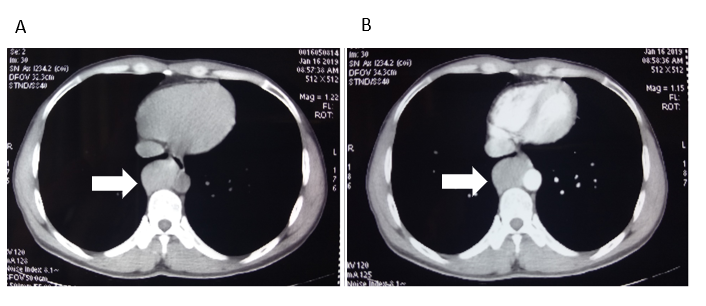 Figure 2 Hematoxylin and eosin staining. A: Tumor tissue consists of a large number of collagen fibrous connective tissue. The fibrous tissue can be seen to have scattered calcified foci. The interstitium is infiltrated by a small number of lymphocytes and plasma cells. The formation of lymphatic follicles is locally visible (magnification, ×40); B: Image shows dystrophic calcifications and gravel formation (magnification, ×100).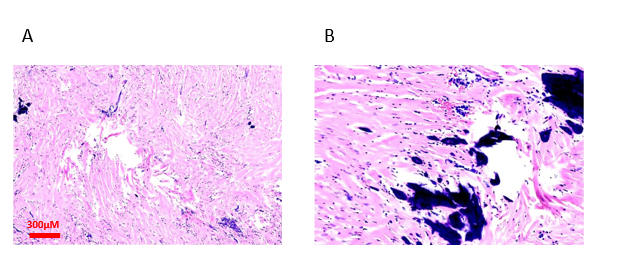 Table 1 Characteristics of ten cases of calcifying fibrous tumor of mediastinumM: Male; F: Female; OP: Operation; NA: Not available; ND: Not done; NED: No evidence of disease; +: Yes; -: No.ReferenceYearAge/sexSymptoms durationLocalizationGross examinationTreatmentFollow-upDumont et al[6]199723/FCough with retrosternal discomfortAnterior mediastinumFirm, gray-white, homogeneous, and well circumscribed, non-encapsulated, 11 × 8 × 5 cm, 235 gOPAlive, NED after 18 mo follow-upJeong et al[7]199754/F-Posterior mediastinum 8.5 × 6 × 5 cm, 320 g, clear boundary, grayish white, scattered in light, yellow specksOPAlive, NED after 49 mo  follow-upSigel et al[8]200137/FNAAnterior mediastinum7.0 cmNANANascimento et al[9]200227/M-Posterior mediastinum7 cmOPNANascimento et al[9]200231/F-Anterior mediastinum5.5 cmOPNASleigh et al[10]201022/FPersistent cough, hemoptysis, weight lossAnterior mediastinum and pleuraCircular mass, about 4.7 × 3.3 cm, clear boundary, uncoated film, gray-white; bilateral pleural nodules, 2–4.8 cm or smaller in diameterOP (the anterior mediastinal and left pleural nodules were all removed, and the right side was not removed)There was no recurrence in the left after 18 mo follow-up. No change in right lesionChang et al[11]201151/M-Anterior mediastinum, involving vein4.2 cm × 2.7 cm × 2.1 cm, clear boundary, uncoated film, gray to yellowOPNED after 11 mo follow-upChauhan et al[12]20148/MChronic coughAnterior mediastinum7 cm × 5.5 cm × 3.6 cm, clear boundary, white, firmOPNo recurrence (follow-up time not recorded)Dissanayake et al[13]201629/F-Anterior mediastinum, involving the thoracic duct10 × 6 × 5.5 cm, 242 g, whitish tan, fleshy, homogeneous, surfaces with focal areas of yellowish tan, firm calcificationsOP (the thoracic duct was resected along with the mass)NED after 3 mo follow-upPresent case201931/M-Posterior mediastinum5.5 cm × 3.5 cm × 2.5 cm, firm, grayish whiteOPAlive, NED after 4 mo follow-up